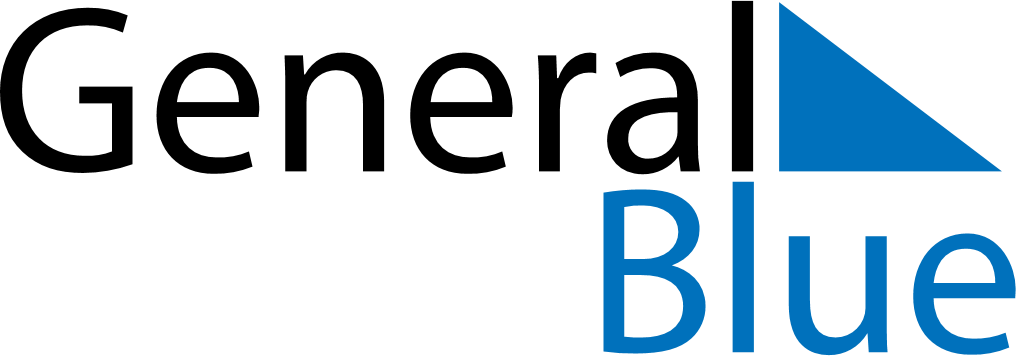 June 2022June 2022June 2022June 2022June 2022June 2022San MarinoSan MarinoSan MarinoSan MarinoSan MarinoSan MarinoSundayMondayTuesdayWednesdayThursdayFridaySaturday123456789101112131415161718Corpus Christi192021222324252627282930NOTES